от 04 октября 2019 года									         № 439-рО передаче структурного подразделения Муниципального бюджетного общеобразовательного учреждения Красногорской основной общеобразовательной школы Муниципальному бюджетному дошкольному образовательному учреждению Хмелевицкому детскому садуВ целях эффективной организации образовательного процесса, рационального использования учебно-материальной базы образовательных организаций и финансовых средств, создания условий, соответствующих требованиям действующего законодательства:1.	Передать структурное подразделение Муниципального бюджетного общеобразовательного учреждения Красногорской основной общеобразовательной школы (далее МБОУ Красногорская ООШ) – детский сад, расположенный по адресу: Нижегородская область, город Шахунья, деревня Красногор, улица Центральная, дом 22, Муниципальному бюджетному дошкольному образовательному учреждению Хмелевицкому детскому саду (далее МБДОУ Хмелевицкий д/с), расположенному по адресу: Нижегородская область, город Шахунья, село Хмелевицы, улица Ф.М. Горностаева, дом 4   до 1 января 2020 года.2. Директору МБОУ Красногорской ООШ – Дербеневу Николаю Алексеевичу: - уведомить работников структурного подразделения о предстоящих изменениях;-  подготовить новое штатное расписание;-подготовить акт приема-передачи муниципального имущества подлежащего передаче;- внести изменения в Устав образовательного учреждения и другие локальные акты и зарегистрировать изменения в установленном законом порядке;- переоформить приложение к лицензии на право ведения образовательной деятельности;- внести соответствующие записи в трудовые книжки работников.3. Заведующему МБДОУ Хмелевицким д/с – Смирновой Ольге Владимировне:-  подготовить новое штатное расписание;- подготовить акт приема-передачи муниципального имущества подлежащего передаче;- внести изменения в Устав образовательного учреждения и другие локальные акты и зарегистрировать изменения в установленном законом порядке;- переоформить приложение к лицензии на право ведения образовательной деятельности;- внести соответствующие записи в трудовые книжки работников.4. Управлению экономики, прогнозирования, инвестиционной политики и муниципального имущества городского округа город Шахунья Нижегородской области после окончания передачи структурного подразделения МБОУ Красногорской ООШ МБДОУ Хмелевицкому д/с внести соответствующие изменения в реестр муниципальной собственности.5. Общему отделу администрации городского округа город Шахунья Нижегородской области разместить настоящее распоряжение на официальном сайте администрации городского округа город Шахунья Нижегородской области.6. Контроль за исполнением настоящего распоряжения оставляю за собой.И.о. главы местного самоуправлениягородского округа город Шахунья							      А.Д.Серов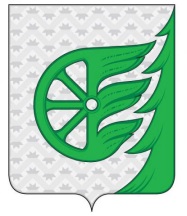 Администрация городского округа город ШахуньяНижегородской областиР А С П О Р Я Ж Е Н И Е